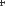 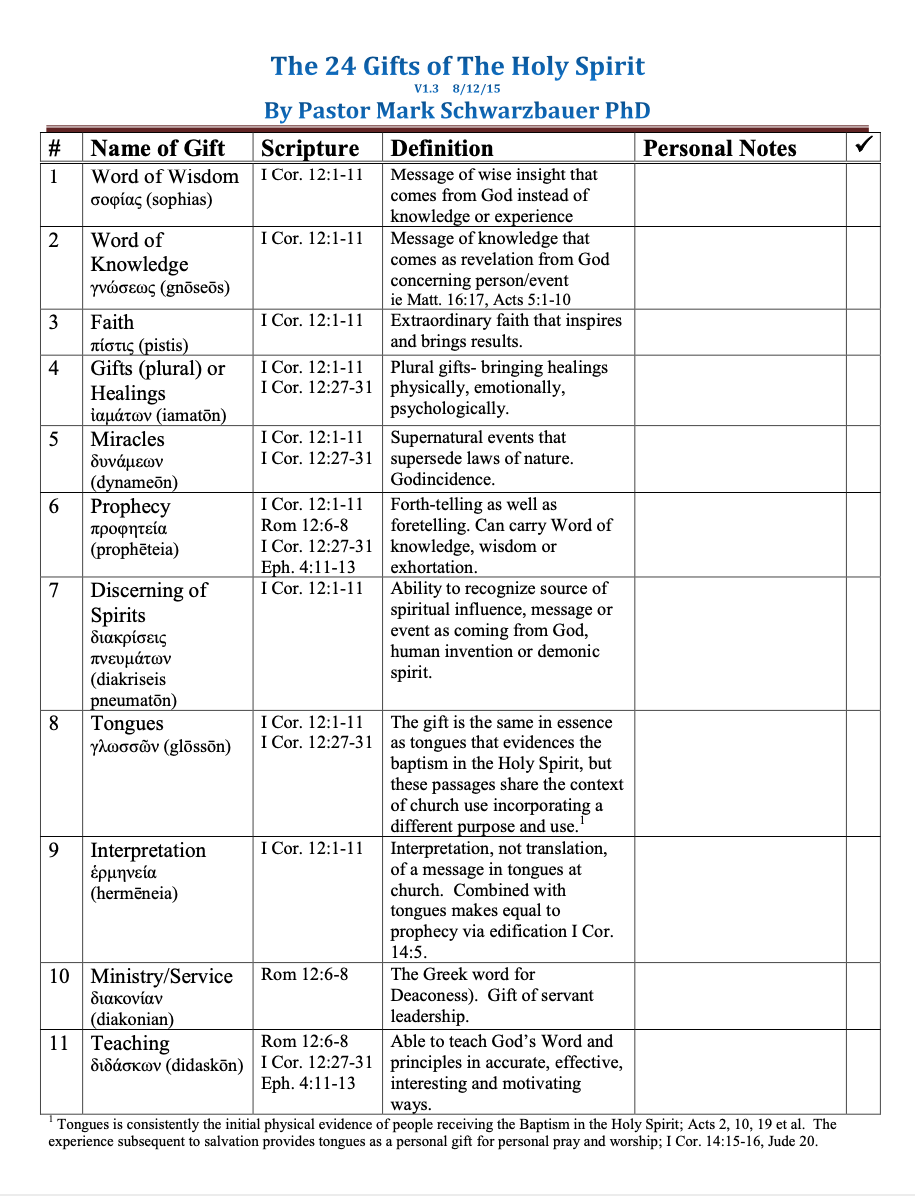 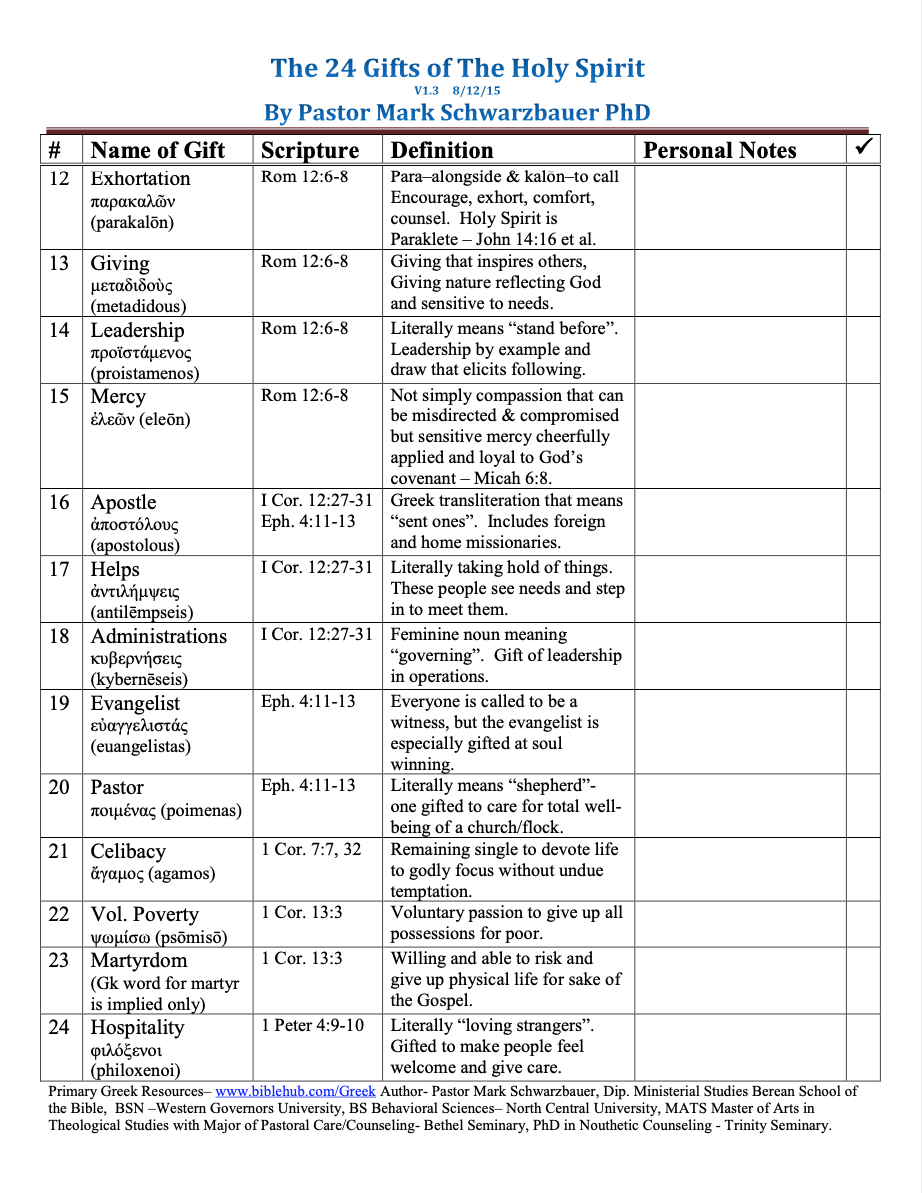 I Cor 12:1-11Rom 12:6-8I Cor 12:27-31Eph 4:11-13Other1Word of Wisdom σοφίας (sophias)2Word of Knowledgeγνώσεως (gnōseōs)3Faith πίστις (pistis)4Gifts (plural) or Healings ἰαμάτων (iamatōn)Healingsἰαμάτων (iamatōn)5Miraclesδυνάμεων (dynameōn)Miraclesδυνάμεις (dynameis)6Prophecy προφητεία (prophēteia)Prophecyπροφητείαν (prophēteian)Prophetπροφήτας (prophētas)Prophetπροφήτας (prophētas)7Discerning of Spiritsδιακρίσεις πνευμάτων (diakriseis  pneumatōn)8Tonguesγλωσσῶν (glōssōn)Tonguesγλωσσῶν (glōssōn)9Interpretationἑρμηνεία (hermēneia)10Ministry/Service διακονίαν (diakonian)11Teachingδιδάσκων (didaskōn)Teacherδιδασκάλους (didaskalous)Teacherδιδασκάλους (didaskalous)12Exhortationπαρακαλῶν (parakalōn)13Givingμεταδιδοὺς (metadidous)14Leadershipπροϊστάμενος (proistamenos)15Mercyἐλεῶν (eleōn)16Apostleἀποστόλους (apostolous)Apostleἀποστόλους (apostolous)17Helpsἀντιλήμψεις (antilēmpseis)18Administrationsκυβερνήσεις (kybernēseis)19Evangelistεὐαγγελιστάς (euangelistas)20Pastorποιμένας (poimenas)21Celibacy           1 Cor. 7:7, 32ἄγαμος (agamos)22Vol. Poverty     1 Cor. 13:3ψωμίσω (psōmisō)23Martyrdom       1 Cor 13:3 (Gk word for martyr  is implied only)24Hospitality   1 Peter 4:9-10φιλόξενοι (philoxenoi)